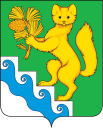 АДМИНИСТРАЦИЯ БОГУЧАНСКОГО РАЙОНАП О С Т А Н О В Л Е Н И Е26.04.2021                    	  с. Богучаны	       	                     № 293- пОб утверждении стоимости путевки в муниципальное бюджетное учреждение детский оздоровительный лагерь «Березка»В соответствии с Законом Красноярского края от 07.07.2009 №8-3618 "Об обеспечении прав детей на отдых, оздоровление и занятость в Красноярском крае", ст.12.1 Федерального закона от 24.07.1998 №124-ФЗ "Об основных гарантиях прав ребенка в Российской Федерации", Постановлением Правительства Красноярского края от 17.11.2020 N 786-п "Об утверждении средней стоимости путевки в краевые государственные и муниципальные загородные оздоровительные лагеря на 2021 год" на основании ст. 7, 8,40, 47 Устава Богучанского района Красноярского края, ПОСТАНОВЛЯЮ:Утвердить среднюю стоимость путевки в муниципальное бюджетное учреждение детский оздоровительный лагерь «Березка»  на 2021 год  с продолжительностью пребывания детей не менее 21 календарного дня, расположенном на территории Богучанского муниципального района, в размере 31925 рублей;Определить частичную оплату стоимости путевки в муниципальное бюджетное учреждение детский оздоровительный лагерь «Березка» с продолжительностью пребывания детей не менее 21 календарного дня в размере 6500 (шесть тысяч пятьсот) рублей 00 копеек родителям (законным представителям), не относящимся к категориям граждан указанным в статьях 7.2 и 7.5 Закона Красноярского края от 07.07.2009 №8-3618 «Об обеспечении прав детей на отдых, оздоровление и занятость в Красноярском крае».Контроль за исполнением настоящего постановления возложить на заместителя Главы Богучанского района по социальным вопросам И.М. Брюханова.Постановление вступает в силу со дня, следующего за днём опубликования в Официальном вестнике Богучанского района.Постановление подлежит размещению на официальном  сайте  управления  образования  администрации Богучанского районаГлава Богучанского района	                                     В.Р. СаарПриложение 1 к постановлению администрации Богучанского района  от 26.04.2021 № 293-пПеречень малокомплектных общеобразовательных учреждений, реализующих образовательные  программы начального общего, основного общего, среднего общего образования  на  2020-2021 учебный год:Муниципальное  казённое    общеобразовательное  учреждение Артюгинская школаМуниципальное  казённое    общеобразовательное  учреждение Ангарская школаМуниципальное  казённое    общеобразовательное  учреждение Белякинская школа Муниципальное  казённое    общеобразовательное  учреждение Говорковская школа Муниципальное  казённое    общеобразовательное  учреждение  «Гремучинская школа №19»Муниципальное  казённое    общеобразовательное  учреждение Кежекская школа Муниципальное  казённое    общеобразовательное  учреждение Красногорьевская школаМуниципальное  казённое    общеобразовательное  учреждение Манзенская  школаМуниципальное  казённое    общеобразовательное  учреждение Невонская школаМуниципальное  казённое    общеобразовательное  учреждение Нижнетерянская школа Муниципальное  казённое    общеобразовательное  учреждение Новохайская школаМуниципальное  казённое    общеобразовательное  учреждение Осиновская школаМуниципальное  казённое    общеобразовательное  учреждение Такучетская школаМуниципальное  казённое    общеобразовательное  учреждение «Шиверская школа»Муниципальное  казённое    общеобразовательное  учреждение  Хребтовская  школа